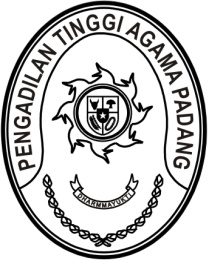 Nomor	:	W3-A/        /KP.04.5/VII/2023	Juli 2023Lampiran	:	1 (satu) berkasPerihal	:	Permohonan Pindah Tugas		Muhammad Andi Purwanto, A.Md.T.Kepada Yth.Ketua Pengadilan Tinggi Agama SemarangAssalamu’alaikum, Wr. Wb.	Bersama ini kami teruskan permohonan pindah tugas Sdr. Muhammad Andi Purwanto, A.Md.T. 
NIP. 199404152020121004, Pangkat/Gol. Ruang Pengatur (II/c), jabatan Pranata Komputer Pelaksana pada Pengadilan Tinggi Agama Padang yang mengajukan pindah tugas ke Pengadilan Tinggi Agama Padang.	Sebagai bahan pertimbangan untuk proses kepindahan tersebut, terlampir kami kirimkan sebagai berikut: Surat permohonan mutasi dari yang bersangkutan;Surat persetujuan pindah dari Pengadilan Tinggi Agama Padang;Surat keterangan lolos butuh dari Pengadilan Tinggi Agama Semarang;Surat pernyataan tidak sedang menjalani proses pidana dan/atau disiplin tingkat sedang atau berat;Foto kopi SK CPNS;Foto kopi SK PNS;Foto kopi SK Jabatan terakhir;Foto kopi SKP 2 (dua) tahun terakhir;	Demikian kami sampaikan, atas perkenan Bapak diucapkan terima kasih.	Wassalam	Ketua, 	Dr. Drs. H. Pelmizar, M.H.I.	NIP. 195611121981031009Tembusan:Sdr. Muhammad Andi Purwanto, A.Md.T., pada Pengadilan Tinggi Agama Padang;SURAT PERSETUJUAN PINDAHNomor : W3-A/      /KP.01.2/VII/2023Yang bertanda tangan dibawah ini Ketua Pengadilan Tinggi Agama Padang, menerangkan bahwa:Nama	: Muhammad Andi Purwanto, A.Md.T.NIP	: 199404152020121004Pangkat/Golongan	: Pengatur (II/c)Jabatan	: Pranata Komputer TerampilSatuan Kerja	: Pengadilan Tinggi Agama PadangDiberikan persetujuan pindah dari Pengadilan Tinggi Agama Padang ke Pengadilan Tinggi Agama Semarang, dengan ketentuan bahwa yang bersangkutan tetap melaksanakan tugas di unit kerja yang lama sampai dengan adanya surat keputusan mutasi pada satuan kerja yang baru.Demikian surat persetujuan pindah ini dibuat, untuk dipergunakan sebagaimana mestinya	Padang,      Juli 2023	Ketua, 	Dr. Drs. H. Pelmizar, M.H.I.	NIP. 195611121981031009SURAT PERNYATAANTIDAK PERNAH DIJATUHI HUKUMAN DISIPLIN TINGKAT SEDANG / BERATNomor : W3-A/      /KP.01.2/VII/2023Yang bertanda tangan dibawah ini:Nama	: Dr. Drs. H. Pelmizar, M.H.I.NIP	: 195611121981031009Pangkat/Golongan	: Pembina Utama (IV/e)Jabatan	: Ketua Pengadilan Tinggi Agama PadangDengan ini menyatakan dengan sesungguhnya, bahwa Pegawai Negeri Sipil,Nama	: Muhammad Andi Purwanto, A.Md.T.NIP	: 199404152020121004Pangkat/Golongan	: Pengatur (II/c)Jabatan	: Pranata Komputer TerampilSatuan Kerja	: Pengadilan Tinggi Agama Padangdalam 1 (satu) tahun terakhir tidak pernah dijatuhi hukuman disiplin tingkat sedang/berat.Demikian surat pernyataan ini saya buat dengan sesungguhnya dengan mengingat sumpah jabatan dan apabila dikemudian hari ternyata isi surat pernyataan ini tidak benar yang mengakibatkan kerugian bagi Negara, maka saya bersedia menanggung kerugian tersebut.	Padang,      Juli 2023	Ketua, 	Dr. Drs. H. Pelmizar, M.H.I.	NIP. 195611121981031009